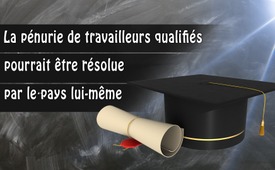 Suisse : la pénurie de travailleurs qualifiés pourrait être résolue par le pays lui-même.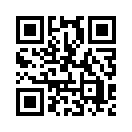 On argumente souvent que la Suisse est dépendante de l'afflux de travailleurs qualifiés étrangers en raison d'une pénurie nationale de travailleurs qualifiés. La Grande conseillère du canton de Berne, Sabina Geissbühler-Strupler, remet en question cette argumentation sur la base de faits et montre une solution possible.Dans une brochure d'information publiée par le Comité d'information indépendant des partis politiques, Sabina Geissbühler-Strupler, Grande conseillère du canton de Berne, remet en question l'argument selon lequel nous sommes dépendants de l'afflux de travailleurs qualifiés étrangers en raison d'une pénurie de travailleurs qualifiés nationaux. Elle déclare : « Pénurie de travailleurs qualifiés, un slogan qui nous accompagne depuis un certain temps. Une étude de l'ETH Zurich (l’École polytechnique fédérale de Zurich) montre que les professions hautement qualifiées sont particulièrement concernées. D'autre part, nous constatons - par rapport au canton de Berne – que, si le nombre d'habitants est resté plus ou moins le même, rien que le nombre d'étudiants universitaires a augmenté d'environ 235 pour cent, passant d'environ 7 500 à 17 500 entre 1980 et 2015. Sur la base de ces chiffres, il ne devrait pas y avoir de pénurie de travailleurs qualifiés ! Il est évident qu’ici il y a quelque chose qui ne va pas ! Le choix des études ne devrait-il pas être mieux contrôlé ? Ou bien veut-on laisser la liberté illimitée de choix des études, produire des universitaires au chômage et « importer » des travailleurs qualifiés étrangers ?de rbSources:http://www.pikom.ch/pdf/2018-03PDF S. 5Cela pourrait aussi vous intéresser:---Kla.TV – Des nouvelles alternatives... libres – indépendantes – non censurées...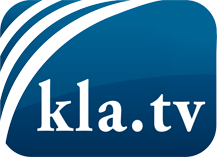 ce que les médias ne devraient pas dissimuler...peu entendu, du peuple pour le peuple...des informations régulières sur www.kla.tv/frÇa vaut la peine de rester avec nous! Vous pouvez vous abonner gratuitement à notre newsletter: www.kla.tv/abo-frAvis de sécurité:Les contre voix sont malheureusement de plus en plus censurées et réprimées. Tant que nous ne nous orientons pas en fonction des intérêts et des idéologies de la système presse, nous devons toujours nous attendre à ce que des prétextes soient recherchés pour bloquer ou supprimer Kla.TV.Alors mettez-vous dès aujourd’hui en réseau en dehors d’internet!
Cliquez ici: www.kla.tv/vernetzung&lang=frLicence:    Licence Creative Commons avec attribution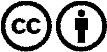 Il est permis de diffuser et d’utiliser notre matériel avec l’attribution! Toutefois, le matériel ne peut pas être utilisé hors contexte.
Cependant pour les institutions financées avec la redevance audio-visuelle, ceci n’est autorisé qu’avec notre accord. Des infractions peuvent entraîner des poursuites.